GROSSE POINTE FARMS BOAT CLUB / GROSSE POINTE POWER SQUADRON - REGATTA AND STEAK ROASTNOTICE OF RACE AND SAILING INSTRUCTIONSOCTOBER 10, 2015RULES AND MANAGEMENTThe sailing and management of this sailing race shall be governed by the “rules” as defined in the Racing Rules of Sailing and the prescriptions  of the U.S. Sailing Association for 2013-2016 (RRS), except as modified by these sailing instructions. The race shall be under the management of the Grosse Pointe Farms Boat Club Race Committee, which shall have full and final authority in interpreting the rules and conditions of the races. This race shall be sailed and scored using PHRF handicaps and time on time scoring method.  All boats will sail in a single multi-sail section pursuant to the Multi-Sail Rule as described on page 3, below.AGREEMENT TO ASSUME RISKIn consideration of being permitted to enter this regatta and being fully knowledgeable of the risks of sailing as a competitive sport, all contestants including but not limited to, skippers, crew members and guests on board voluntarily assume all risks associated with participation in the event. It shall be the sole responsibility of the skipper and crew of each yacht to decide whether or not to start, to continue or to finish a race. The skipper and crew must assure that all U.S. Coast Guard required equipment and safety equipment is properly maintained, on board and stowed in a manner that is accessible when needed, and that the crew knows where the equipment is kept and how to use it.ENTRYCompetitors may enter the race series by completing the entry form and paying the entry fee to the Race Committee.IDENTIFICATIONYachts shall carry proper sail numbers on mainsails, overlapping genoas and spinnakers. Any yacht that does not have the proper sail numbers shall notify the Race Committee of such issue.MEASUREMENT AND RATINGYachts shall be classed and rated in accordance with the latest measurements and PHRF rating accepted by and on file with the Detroit Regional Yacht-Racing Association (DRYA) or upon assignment by the Race Committee.INTERFERENCE WITH SHIPPINGYachts participating in these races shall not interfere with major shipping navigating within the shipping channel that is restricted in her ability to move in accordance with Federal law 89-764 and USCG Rule 18. Yachts violating these provisions shall be subject to protest by the race committee.COURSERefer to the course diagram on page 3. The course marks A and C are 2.5 foot high round red buoys. Mark B is the green can channel marker G“11” on the west side of the  shipping channel.  Marks shall be left to port if a red flag is displayed on the Race Committee stand; marks shall be left to starboard if a green flag is displayed. All marks shall be in sequence with the course selected by the Race Committee. Mark D shall not be used and is not a mark of the course.  The course diagram is not intended for navigational purposes. The course length is 5.6 nautical miles. Marks to starboard sail – A, B, C to finish line. Marks to Port sail C, B, A to finish line.SHORTENED COURSEBEFORE THE START Code Flag “S” ( in White Field) displayed from the RC Stand on shore together with a red pennant designating Stakes to Port. Sail course from starting line to mark A, which shall be left to Port, and return to finish line, finishing downstream leaving the start / finish mark to Port. 	AFTER THE STARTCode Flag “S” ( in White Field) displayed from an RC boat at a turning marks A or B round the mark and return to the starting line finishing downstream leaving the starting mark to port and the RC Stand on shore to starboard.  If the shortened course flag is displayed at mark “C” round the mark and return to the starting line finishing  upstream leaving the starting mark to starboard and the RC Stand on shore to port. This changes Rule 32.START AND FINISHAll classes shall start between the ”RC flag” (Race Committee) on the RC Standard on the outer break wall of the Grosse Pointe Farms Pier Park and an orange buoy located eastwardly off the GPFPP wall.RADIO MONITORINGRadio monitoring is not required. The Race committee shall use VHF channel 71.  Warnings and notices will be radioed on Channel 71.STARTING SEQUENCE12:54 pm	ATTENTION – SIX SHORT HORN SIGNALS12:55 		WARNING SIGNAL (GUN OR HORN AND YELLOW CLASS FLAG RAISED)12:56 		PREPATORY FLAG RAISED AND HORN12:59		PREPATORY FLAG DROPPED AND HORN1:00 		START-– YELLOW FLAG DROPPED & GUN OR HORNRESTRICTED AREAYachts that are not starting (more than 5 minutes prior to her scheduled class start) shall avoid the area of the starting line. Yachts which have finished shall avoid the finish line and yachts that are still racing.RECALLA sound signal (horn) and code flag X shall be given for yachts over early and the sail numbers may be broadcast over VHF channel 71.POSTPONEMENTS AND INTERRUPTED RACES“AP” 	Cylindrical shape with vertical red and white stripes or Code Answering Pennant indicates a 	Postponement. The sequence will restart with a six minute warning, followed by a 5 minute warning 	sound for any un-started classes in their normal sequence.“O”	Cylindrical shape with red and yellow triangles or Code Flag “O”. All races except those in progress 	are cancelled for the day.“N”	Cylindrical shape checkered blue and white or Code Flag “N” accompanied by three guns or sound	signals. All races, including those in progress, are cancelled for the day.  TIME LIMITThere shall be a 2.5 hour time limit from the start. One boat completing the race within the time limit shall qualify the race. Participants withdrawing from a race are requested to notify the Race Committee via VHF channel 71.PROTESTSA protesting yacht shall do so under Rule 68 of the Racing Rules for Sailing and submit a written protest form to the Race Committee at the  gatehouse within 2 hours of the finish of the race and shall notify the opposing party of the protest at the earliest possible time after the alleged infraction. Required participants shall be notified of the time and date for the protest hearing.SCORINGThis race shall be scored using the Low Point Scoring System. Results will be announced at the Power Squadron Steak Fry and may be emailed to each participant as soon as possible. In the event of a tie the Racing Rules for Sailing shall apply as provided in Appendix A, Chapter 8. AWARDSAll participants are invited to the Grosse Pointe Farms Park Pier following the race for a steak roast and the awarding of flags for each class. All participants and crews are invited. Festivities begin at approximately 5:30 PM.HAZARD TO NAVIGATION.Care should be taken to avoid the Grosse Pointe Farms water intake crib marked by a small white buoy approximately 100 yards SE of the seawall.GENERAL INFORMATIONIn the event that you have any questions, please contact Brian Sullivan Cell -313-640-0800. 									GPS COORDINATES									 FOR COURSE MARKS								    A  Mark – N42° 25.53’     W82° 51.83’								    B  Mark – N42° 24.10'      W82° 50.45'								    C  Mark -  N42° 23.31’      W82° 53.18’The Multi-Sail ConceptThe Grosse Pointe Farms Boat Club Multi-Sail Rule will be used for the 2015 Grosse Pointe Farms Boat Club/Grosse Pointe Power Squadron Race. The following “rating adjustment for headsail usage” will be applied:If a symmetrical spinnaker is flown at any time during the race, the boat’s primary spinnaker rating will be used as its rating for that race.If an asymmetrical spinnaker is flown at any time during a race, a six (6) second rating credit will be added to the boat’s primary spinnaker rating for that race.If a boat chooses to sail JAM for the entire race, a twelve (12) second or fifteen (15) second rating credit will be added to the boat’s primary spinnaker rating for that race, depending on the difference between such boat’s spinnaker and JAM rating as established by DRYA or GPFBC.Note, if both a symmetrical and an asymmetrical spinnaker are flown at any time during a race, the boat’s primary rating will be used for that race.A boat whose primary rating is based on the use of an asymmetrical spinnaker, such as “sprit” boats (J105, J120, etc), will not be eligible for the six (6) second rating credit for an asymmetrical spinnaker, but will receive the full twelve (12) or fifteen (15) second rating credit if they choose to sail JAM only for the entire race.The rating credit will be added to the boats spinnaker PHRF rating. The PHRF rating will then be converted to a Time Correction Factor for time on time scoring using the formula TCF = 650/(PHRF rating + 557). This is the same formula currently used by the GPFBC and the DRYA.To receive a credit, a boat must hail or otherwise inform the Race Committee at their finish or within one (1) hour of finishing. A boat may sail past the Race Committee position at the sea wall and make a verbal hail, may hail the race committee by VHF radio, or may email or call the Race Committee.  Phone calls should go to Brian Sullivan at (313) 407-0411 and emails to  bsullivangp@gmail.comFlown is defined as hoisted and trimmed.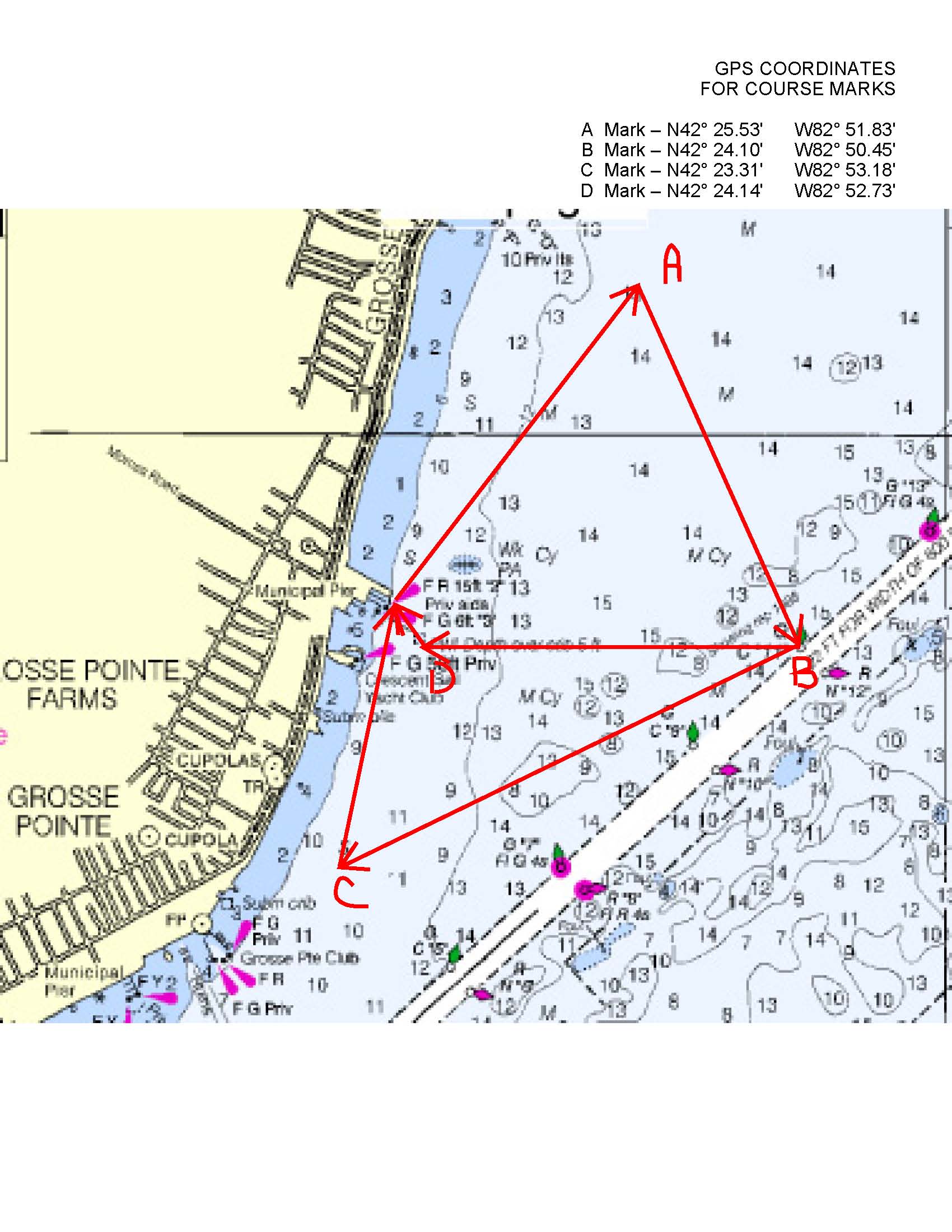 